V Galerii Harfa se veřejnosti představí desítky studentských firemPRAHA, 16. BŘEZNA 2023 – Celkem 48 nových prodejních stánků vyroste ve čtvrtek 30. března v prostorách Galerie Harfa v Praze. Své byznys nápady v nich představí studenti středních škol, kteří od září podnikají ve vzdělávacím programu JA Studentská firma. Stánky s originálními dárky za nízké ceny, domácí kosmetikou nebo bytovými doplňky budou zákazníkům otevřeny od 10 do 17 hodin.Tradiční soutěžní veletrh JA Expo je vyvrcholením několikaměsíční práce tisíců studentů, kteří se v rámci školní výuky zapojili do programu JA Studentská firma. Letos proběhne už 28. ročník. Přihlášené týmy zde mají příležitost představit se nejen porotě, která je složena odborníky z byznysu, ale především běžným zákazníkům. K mání bude například desková hra zaměřená na slovácké tradice, ručně malované diáře, sebeobranné klíčenky, kožené opasky z pravé hovězinové kůže, hračky pro děti s Downovým syndromem, scrunchie gumička do vlasů s ochranným povlakem proti intoxikaci nápoje a mnoho dalšího. Produkty nabízené studenty mají kvalitu, stojí málo a část výdělku plánují firmy věnovat charitě. Vzdělávací program JA Studentská firma v současnosti nabízí více než třetina českých středních škol, většinou ve formě volitelného předmětu. V letošním školním roce tak vzniklo rekordních 288 studentských firem – studenti si musí nejprve vymyslet, v čem budou podnikat, zvolit název firmy, rozdělit funkce a po založení firmu reálně spravují. Na jarní veletrh JA Expo v Galerii Harfa se chystá 48 přihlášených. „Je až neuvěřitelné, jaké nápady dokáží mladí lidé pod vedením svých učitelů za tak krátký čas zrealizovat. Někteří se drží tradičních předmětů do domácnosti, jiní svými produkty poukazují na témata, která jsou pro mladou generaci důležitá, jako například udržitelnost nebo organizace času. Po skončení programu umí studenti vytvořit profesionální loga, weby, e-shopy, prezentace, videa, mediální výstupy, jsou bohatší o zkušenosti i kontakty. Samozřejmě řeší i překážky, nejčastěji v komunikaci, a to interně v týmu i s externími dodavateli. V odborném know-how mají ovšem vždy k ruce mentory z praxe,“ uvedl za organizátory akce Martin Smrž, ředitel vzdělávací organizace Junior Achievement Czech (JA Czech).Kromě samotného prodeje ve stáncích se na celodenní akci v Galerii Harfa jednotlivé studentské firmy představí i na pódiu. Na veletrhu JA Expo mohou přihlášené týmy soutěžit v celkem deseti kategoriích (z těch hlavních to jsou Nejlepší finanční řízení, Nejlepší prezentace, Nejlepší marketing, Cena Tomáše Bati: Nejlepší vystavovatel, JA Alumni Team Spirit Award). Jejich vítězové se následně utkají v národním finále soutěže JA Studentská firma roku, které se uskuteční 11. května v Praze.KONTAKT PRO MÉDIA:Mgr. Eliška Crkovská_mediální konzultant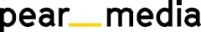 +420 605 218 549, eliska@pearmedia.czJA CZECH, www.jaczech.orgJA Czech je obecně prospěšná vzdělávací organizace založená Tomášem Baťou, která již od roku 1992 realizuje na českých školách ucelenou koncepci nadstandardního vzdělávání. Formuje podnikatelské myšlení a finanční gramotnost mladých lidí, propojuje je s lidmi z praxe a pomáhá nastartovat jejich úspěšnou profesní kariéru. Ve spolupráci se školami vytváří příznivé a motivující prostředí pro rozvoj osobních dovedností v rámci podnikatelského vzdělávání studentů i učitelů. Stěžejního projektu JA Studentská firma, se závěrečným veletrhem JA STUDENTSKÁ FIRMA ROKU, se každoročně účastní tisíce středoškoláků.JUNIOR ACHIEVEMENT, www.juniorachievement.org Junior Achievement je nejstarší vzdělávací organizace na světě s rokem vzniku 1919. Působí ve více než 120 zemích světa. Zároveň byla švýcarskou institucí NGO Advisor vyhlášena jako sedmá nejvlivnější nevládní organizace světa a v lednu 2022 byla za svou práci pro rozvoj mládeže nominována na Nobelovu cenu míru. Do programů JA se každoročně zapojí 11 milionů dětí a studentů ve věku šest až 22 let.